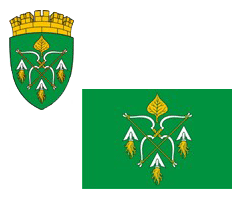 РОССИЙСКАЯ ФЕДЕРАЦИЯАДМИНИСТРАЦИЯ ГОРОДСКОГО ОКРУГА ЗАКРЫТОГОАДМИНИСТРАТИВНО-ТЕРРИТОРИАЛЬНОГО ОБРАЗОВАНИЯСИБИРСКИЙ АЛТАЙСКОГО КРАЯП О С Т А Н О В Л Е Н И Е14.02.2024                                                                                                   № 83 ЗАТО СибирскийО введении режима «ПОВЫШЕННАЯ ГОТОВНОСТЬ» к реагированию на возможные нештатные ситуации органов управления и сил звена ЗАТО Сибирский Алтайской территориальной подсистемы единой государственной системы предупреждения и ликвидации чрезвычайных ситуаций В соответствии с Федеральным законом от 21.12.1994 № 68-ФЗ «О защите населения и территорий от чрезвычайных ситуаций природного и техногенного характера», постановлением Правительства Российской Федерации от 30.12.2003 № 794 «О единой государственной системе предупреждения и ликвидации чрезвычайных ситуаций», законом Алтайского края от 17.03.1998 № 15-ЗС «О защите населения и территории Алтайского края от чрезвычайных ситуаций природного и техногенного характера», руководствуясь статьей 54 Устава муниципального образования городского округа закрытого административно-территориального образования Сибирский  Алтайского края, ПОСТАНОВЛЯЮ:1. Руководителям служб звена ЗАТО Сибирский Алтайской территориальной подсистемы единой государственной системы предупреждения и ликвидации чрезвычайных ситуаций (далее – звено ЗАТО Сибирский РСЧС) на период действия режима «ПОВЫШЕННАЯ ГОТОВНОСТЬ» (14.02.2024) привести в готовность к реагированию на возможные нештатные ситуации органы управления и силы указанного звена ЗАТО Сибирский РСЧС:- автотранспортную спасательную службу (Долотов В.В.);- инженерную спасательную службу (Цалябин В.А.);- комунально - техническую спасательную службу (Цалябин В.А.);- дорожно – спасательную службу (Цалябин В.А.);- спасательную службу торговли и питания (Кальчинская М.С.);- спасательную службу энергетики и светомаскировки (Суровикин П.П.);- СПСЧ № 3 ФГКУ СУ ФПС № 36 МЧС России (Худяков Д.В.) (по согласованию);- эвакуационные органы и обеспечение функционирования пунктов временного размещения (Цалябин В.А.);- спасательную службу оповещения, связи и информирования (Болотникова С.Ю.);- МО МВД России по ЗАТО Сибирский (Мальцев В.С.) (по согласованию).2. Управлению по муниципальным информационным ресурсам администрации ЗАТО Сибирский (Болотникова С.Ю.):- организовать доведение до населения информации о порядке действий в условиях прохождения комплекса неблагоприятных погодных условий: осадков в виде мокрого снега, дождя, переходящего в снег, гололедных явлений, снежных заносов, усиление ветра до 18 - 23 м/с, порывы 25 – 30 м/с. - постановление обнародовать на официальном интернет-сайте администрации ЗАТО Сибирский.3. Контроль за исполнением постановления оставляю за собой.Глава ЗАТО                                                                                           С.М. Драчев